				DIPLOMA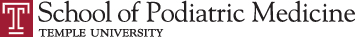  		REPLACEMENT REQUESTAll signatures appearing on the diploma will be those of current University Officials. Name: ________________________________________________ (List ant and all used while a student)TUID (or last 4 digits of SSN): ______________________	  Phone or Email: _________________________Degree Awarded: Doctor of Podiatric Medicine   Graduation (Month/Year): __________ / ___________Note:	Your name will appear on your diploma as it is listed on your original PCPM diploma. Temple University policy does not allow name changes to the diploma. Please write your name to ensure proper case (lower and uppercase) and include any applicable special characteristics. Please indicate a suffix, if applicable. Diploma First Name: ____________________________________________________________________Diploma Last Name: ____________________________________________________________________Diploma Middle Initial or Middle Name: _______________________ Diploma Suffix: ________________Street 1 (Line 1): _______________________________________________________________________Street 2 (Line 2): _______________________________________________________________________City: ___________________________________ State: ___________ Zip Code: _____________________Country (If outside of the U.S.): ___________________________________________________________Signature must be verified by a Notary.With my signature, I certify that I am the person completing this form and the above information is correctSworn to and subscribed before me this ______________ day of ______________ 2014._______________________________________________________________________Notary Signature and StampPlease return completed form to: 		Giavanna Ippolito					Temple University School of Podiatric MedicineOffice of Institutional Advancement148 North 8th Street, 6th FloorPhiladelphia, PA 19107-2418There is no charge for the diploma, courtesy of Dean John Mattiacci.  However, we hope that you will consider making a gift in support of one of our scholarships.